 АДМИНИСТРАЦИЯЗАКРЫТОГО АДМИНИСТРАТИВНО-ТЕРРИТОРИАЛЬНОГО ОБРАЗОВАНИЯ СОЛНЕЧНЫЙ                                                                ПОСТАНОВЛЕНИЕ                                                   На основании Постановления  администрации ЗАТО Солнечный от 25.05.2011 № 48 «О порядке разработки и утверждения  административных регламентов оказания муниципальных услуг», администрация ЗАТО Солнечный        ПОСТАНОВЛЯЕТ:1. Утвердить  прилагаемый административный регламент по оказанию муниципальной услуги «Признание многоквартирного дома аварийным и подлежащим сносу».2. Разместить настоящее постановления с приложением на официальном сайте администрации  ЗАТО Солнечный в сети Интернет www.zatosoln.ru и опубликовать в газете «Городомля на Селигере».3. Возложить контроль за выполнением настоящего постановления на Борисову Е.Е., управляющую делами администрации ЗАТО Солнечный. 4. Настоящее постановление вступает в силу с момента опубликования.Глава администрации ЗАТО Солнечный                                                         А.Д. ГудимаПриложение к постановлению       администрации ЗАТО Солнечный                от 27.04.2012 № 72АДМИНИСТРАТИВНЫЙ РЕГЛАМЕНТАпо предоставлению муниципальной услуги « ПРИЗНАНИЕ МНОГОКВАРТИРНОГО ДОМА АВАРИЙНЫМ И ПОДЛЕЖАЩИМ СНОСУ»Раздел I. Общие положения Настоящий Регламент устанавливает стандарт и порядок предоставления муниципальной услуги по признанию многоквартирного дома аварийным и подлежащим сносу (далее – муниципальная услуга).1. Наименование структурного подразделения администрации, непосредственно предоставляющего муниципальную услугу. 1. Наименование муниципальной услуги:  «Признание многоквартирного дома аварийным и подлежащим сносу» (далее — муниципальная услуга).2. Муниципальная услуга  предоставляется отделом  архитектуры и градостроительства администрации ЗАТО Солнечный (ОАиГ):- непосредственно в ОАиГ ;- с использованием средств телефонной связи;- посредством размещения в информационно-телекоммуникационных сетях общего пользования (в том числе в сети Интернет).Адрес:172739, п.Солнечный, Тверская область, ул. Новая д.55, тел/факс (48235) 44761Адрес электронной почты в сети Интернетuslugazato@mail.ru,   на официальном сайте администрации: www.zatosoln.ru2. Перечень нормативных правовых актов, непосредственно регулирующих предоставление муниципальной услуги. Предоставление муниципальной услуги осуществляется в соответствии с:Гражданским кодексом Российской Федерации от 30.11.1994г. №51-ФЗ (опубликовано в издании «Собрание законодательства РФ» от 05.12.1994г., №32, ст.3301)(далее – ГК РФ);Жилищным кодексом Российской Федерации от 29.12.2004г. №188-ФЗ (опубликовано в издании «Собрание законодательства РФ» от 03.01.2005г., № 1 (часть 1), ст.14)(далее – ЖК РФ);Федеральным законом от 02.05.2006г. №59-ФЗ «О порядке рассмотрения обращений граждан Российской Федерации» (опубликовано в издании «Российская газета» от 05.05.2006г., № 95)(далее - Федеральный закон № 59-ФЗ);Постановлением Правительства Российской Федерации от 28.01.2006 №47 «Об утверждении Положения о признании помещения жилым помещением, жилого помещения непригодным для проживания и многоквартирного дома аварийным и подлежащим сносу или реконструкции» (опубликовано в издании «Собрание законодательства РФ» от 06.02.2006г., N 6, ст. 702)(далее - Положение);Уставом ЗАТО Солнечный.3. Результат предоставления муниципальной  услуги.3.1. Конечным результатом предоставления муниципальной услуги является:1) признание многоквартирного дома аварийным и подлежащим сносу,2) мотивированный отказ в предоставлении муниципальной услуги.4.   Описание заявителей. Получатели муниципальной услуги: юридические и физические лица – собственники (наниматели) жилых помещений, их уполномоченные представители ( далее заявитель).II. Стандарт предоставления муниципальной услуги.1. Наименование муниципальной услуги и кем предоставляется.1.1. Наименование муниципальной услуги – «По признанию многоквартирного дома аварийным и подлежащим сносу »исполняется специалистом ОАиГ.2. Срок предоставления муниципальной услуги. 2.1. Исполнение муниципальной услуги по письменному обращению заявителя осуществляется в течение 30 дней со дня регистрации  заявления.Срок исполнения складывается из следующих сроков:прием и первичная обработка поступившего заявления(в течение 1 дня);регистрация и аннотирование поступившего заявления (в течение 1 дня, а в случае поступления обращения в день, предшествующий праздничным или выходным дням, регистрация может производиться в рабочий день, следующий за праздничными или выходными днями);рассмотрение заявления, принятие по нему решения и направление ответа (в течение 30 дней со дня регистрации обращения, а в случае направления дополнительного запроса, связанного с рассмотрением заявления, данный срок может быть продлен, но не более чем на 30 дней с уведомлением заявителя, направившего заявления, о продлении срока его рассмотрения);рассмотрение заявления написанного точечно-рельефным шрифтом слепых увеличивается на время, необходимое для перевода.Исполнение муниципальной услуги по личному приему заявителя:проведение личного приема заявителей должностными лицами  осуществляется  согласно графика приема, утверждаемого распорядительным актом  администрации ЗАТО Солнечный.2.2.  Обращение, поступившее в ОАиГ в форме электронного документа, подлежит рассмотрению в порядке, установленном настоящим Регламентом.
Ответ на обращение, поступившее вОАиГ в форме электронного документа, направляется в форме электронного документа по адресу электронной почты, указанному в обращении, или в письменной форме по почтовому адресу, указанному в обращении.3. Исчерпывающий перечень документов для предоставления муниципальной услуги.В целях получения муниципальной услуги заявителем (его уполномоченным представителем) к  заявлению составленному по форме Приложения №1 к настоящему Административному регламенту прилагаются:
1. Нотариально заверенные копии правоустанавливающих документов на жилое помещение.2. План жилого помещения с его техническим паспортом, а для нежилого помещения - проект реконструкции нежилого помещения для признания его в дальнейшем жилым помещением.3. Заключение специализированной организации, проводящей обследование многоквартирного  дома.По усмотрению заявителя также могут быть представлены заявления, письма, жалобы граждан на неудовлетворительные условия проживания.Документы предоставляются в одном экземпляре.В случае если заявителем выступает орган, уполномоченный на проведение государственного контроля и надзора, в комиссию представляется заключение этого органа, после рассмотрения которого комиссия предлагает собственнику помещения представить указанные документы4. Исчерпывающий перечень оснований для отказа в приеме документов, необходимых для предоставления муниципальной услуги.4.1. В приеме документов, необходимых для предоставления муниципальной услуги может быть отказано в случаях, если:с заявлением обратилось ненадлежащее лицо (не являющееся собственником жилого помещения);недостоверность представленных документов (соответствие копий оригиналам);отсутствие наличия необходимого пакета документов в соответствии с п. 3.1. настоящего административного регламента;текст документов (заявление, документ, удостоверяющий полномочия представителя)  написан неразборчиво, имеет сокращения в наименовании заявителя, указании места жительства (места нахождения), имеет подчистки, приписки, зачеркнутые слова и иные не оговоренные неисправности;документы  имеют серьезные повреждения, которые не позволяют однозначно истолковать их содержание. представление документов в ненадлежащий орган.5. Услуги, необходимые и обязательные для предоставления муниципальной услугиПредоставление услуг, необходимых и обязательных для предоставления муниципальной услуги является разработка заявителем:-  заключения специализированной организации, проводящей обследование многоквартирного  дома.6. Размер платы, взимаемой с заявителя при предоставлении муниципальной услуги и способы ее взимания.
Предоставление муниципальной услуги  является бесплатной 7. Максимальный срок ожидания в очереди при подаче заявления о предоставлении муниципальной услуги при получении результата предоставления муниципальной услуги.
Максимальный срок ожидания в очереди при подаче заявления и при получении результата предоставления муниципальной услуги не должен превышать 30 минут.8. Требования к помещению и местам, предназначенным для предоставляя муниципальной услуги.8.1.  В фойе администрации, на видном месте размещается информационный стенд с перечнем муниципальных услуг и структурных подразделений администрации, организаций, учреждений непосредственно предоставляющего муниципальную услугу, графиком приема граждан должностными лицами органов местного самоуправления, информацией о времени приема обращений граждан. Помещения, выделенные для осуществления муниципальной услуги, должны соответствовать Санитарно-эпидемиологическим правилам и нормативам «Гигиенические требования к персональным электронно-вычислительным машинам и организации работы» СанПиН 2.2.2/2.4.1340-03.8.2.  Рабочее место должностного и (или) уполномоченного лица, осуществляющего обработку обращений, оборудуется компьютером с установленными справочно-информационными системами, СЭД и оргтехникой, позволяющей организовать исполнение муниципальной услуги в полном объеме.8.3.  Должностное и (или) уполномоченное лицо администрации, ответственное за исполнение муниципальной услуги, обеспечивается доступом в Интернет с присвоением адреса электронной почты (e-mail), выделяется: расходные материалы, бумага, конверты, канцелярские товары в количестве, достаточном для ее исполнения.8.4.  В кабинете, предназначенном для предоставлении муниципальной услуги, на видном месте размещается информационная папка с образцами документов, необходимых для предоставления муниципальной услуги.Места для проведения личного приема и обработки обращений оборудуются:противопожарной системой и средствами пожаротушения;системой оповещения о возникновении чрезвычайной ситуации;аптечкой первой помощи (сердечные, анальгетики, успокаивающие средства и др.).8.5. Места ожидания личного приема должны соответствовать комфортным условиям для граждан и оптимальным условиям работы специалистов и должностных лиц. Места ожидания в очереди на предоставление информации должны быть оборудованы стульями.9.Показатели доступности и качества муниципальной услуги.9.1 Показатели доступности информации о предоставляемой муниципальной услуге:размещение информации о предоставляемой муниципальной услуги на официальном сайте администрации ЗАТО Солнечный  в сети Интернет –  www.zatosoln.ru;размещение информации о предоставляемой муниципальной услуге на стендах в здании администрации;возможность получения информации при устном обращении гражданина лично либо по телефону;опубликование настоящего административного регламента в средствах массовой информации.9.2. Показатели качества предоставляемой муниципальной услуги: укомплектованность кадрами в соответствии со штатным расписанием;наличие и состояние документооборота по работе с письменными обращениями граждан;результативность муниципальной услуги (доля предоставленных услуг к общему количеству поступивших письменных обращений);своевременность предоставления муниципальной услуги (с соблюдением сроков, указанных в регламенте).отсутствие необоснованных отказов в предоставлении муниципальной услуги;удовлетворенность качеством предоставления муниципальной услуги (отсутствие обоснованных жалоб).III. Состав административных процедур.1.Предоставление муниципальной услуги включает в себя следующие административные процедуры:3.1. При предоставлении муниципальной услуги выполняются следующие административные процедуры:прием заявления и документов;проверка достоверности представленных документов (соответствие копий оригиналам) и наличия необходимого пакета документов в соответствии с п.3.1. настоящего регламента;выдача постановления по признанию многоквартирного дома аварийным и подлежащим сносу Блок-схема административных процедур при предоставлении муниципальной услуги указана в приложении № 2 к настоящему Административному регламенту.1. Заявитель лично или по телефону обращается в Администрацию ЗАТО Солнечный отдел архитектуры и градостроительства (далее – ОАиГ) для получения консультаций о порядке получения муниципальной услуги по вопросу. перевода жилого помещения в нежилое помещение и нежилого помещения в жилое помещениеСпециалист ОАиГ осуществляет консультирование заявителя, в том числе по составу, форме и содержанию документации, необходимой для получения муниципальной услуги.Процедура, устанавливаемая настоящим пунктом, осуществляется в день обращения заявителя.Результат процедуры: консультации, замечания по составу, форме и содержанию представленной документации.2. Заявитель лично или через доверенное лицо или по почте подает в ОАиГ ЗАТО Солнечный запрос о предоставлении муниципальной услуги, и представляет документы в соответствии с пунктом 3 настоящего Регламента.3. Специалист ОАиГ осуществляет:установление личности заявителя; проверку полномочий заявителя, в случае действия заявителя по доверенности;проверку наличия документов, предусмотренных пунктом 3 настоящего Регламента; проверку соответствия представленных документов установленным требованиям (надлежащие оформление копий документов, отсутствие в документах подчисток, приписок, зачеркнутых слов и иных не оговоренных исправлений).В случае отсутствия осуществляет:прием и регистрацию заявления в электронном журнале;вручение заявителю расписки с отметкой о дате приема документов, присвоенном входящем номере, дате и времени исполнения муниципальной услуги.В случае отсутствия документов, указанных в пункте 3 настоящего Регламента, наличия оснований для отказа в приеме документов предусмотренных пунктом 4 настоящего Регламента осуществляет:уведомление заявителя о наличии препятствий для регистрации заявления;разъяснение содержания выявленных недостатков в представленных документах;возвращение документов для принятия мер по устранению недостатков.Процедуры, устанавливаемые настоящим пунктом, осуществляются в течение 15 минут.Результат процедур: принятый и зарегистрированное заявление или возвращенные заявителю документы. 4. Специалист ОАиГ рассматривающий заявление, осуществляет проверку  наличия оснований для отказа в предоставлении муниципальной услуги предусмотренных пунктом 4 настоящего Регламента.В случае отсутствия оснований для отказа в предоставлении муниципальной услуги специалист ОАиГ осуществляет:комплектование документов (формирование дела);направление документов в межведомственную комиссию по оценке жилых помещений муниципального жилищного фонда (далее – комиссия).       Комиссия на своем заседании определяет:перечень дополнительных документов (заключения соответствующих органов государственного контроля и надзора, заключение проектно-изыскательской организации по результатам обследования элементов ограждающих и несущих конструкций жилого помещения, акт государственной жилищной инспекции субъекта Российской Федерации о результатах проведенных в отношении жилого помещения мероприятий по контролю), необходимых для принятия решения о признании (непризнании) многоквартирного дома аварийным и подлежащим сносу;состав привлекаемых экспертов проектно-изыскательских организаций исходя из причин, по которым многоквартирный дом может быть признан (не признан) аварийным и подлежащим сносу Секретарь  комиссии осуществляет:извещение привлекаемых экспертов;назначение дня обследования.Процедура, устанавливаемая настоящим пунктом, осуществляется в день заседания.Результат процедуры: извещение привлекаемых экспертов, назначение дня обследованияПривлекаемые эксперты проводят обследование помещения на месте. На основании результатов обследования помещения каждым экспертом составляется акт, который в течение трех дней направляется в комиссию.Секретарь  комиссии составляет сводный акт обследования помещения.Процедура, устанавливаемая настоящим пунктом, осуществляется в день заседания.Результат процедуры: акт обследования помещенияКомиссия на своем заседании проводит оценку соответствия помещения установленным в Положении требованиям и выносит решение о признании (непризнании) многоквартирного дома аварийным и подлежащим сносу.Процедура, устанавливаемая настоящим пунктом, осуществляется в день заседания.Результат процедуры: решение о признании (непризнании) многоквартирного дома аварийным и подлежащим сносу. 	Секретарь  комиссии осуществляет подготовку протокола заседания комиссии и заключения комиссии о признании (непризнании) многоквартирного дома аварийным и подлежащим сносу (далее – заключение) на основании выводов и рекомендаций, указанных в акте. Заключение изготавливается в трех экземплярах . Заявителю и собственнику жилого помещения передается по одному экземпляру. Один экземпляр остается в деле, сформированном комиссией.Процедура, устанавливаемая настоящим пунктом, осуществляется в течение трех дней с момента заседания комиссии.Результат процедуры: заключение направленное заявителю и собственнику жилого помещения.5. Специалист ОАиГ на основании заключения комиссии готовит проект распоряжения  администрации ЗАТО Солнечный (далее – администрация ) о признании (непризнании) многоквартирного дома аварийным и подлежащим сносу. В проекте распоряжения указывается порядок дальнейшего использования помещения, сроки отселения физических и юридических лиц в случае признания дома аварийным и подлежащим сносу .Процедура, устанавливаемая настоящим пунктом, осуществляется в течение двух дней с момента поступления заключения.Результат процедуры: проект распоряжения, направленный на подпись главе администрации ЗАТО.Глава администрации ЗАТО подписывает распоряжение и направляет на регистрацию.Процедура, устанавливаемая настоящим пунктом, осуществляется в течение одного дня с момента поступления проекта.Результат процедуры: зарегистрированное распоряжение. 6. Специалист ОАиГ выдает распоряжение заявителю либо направляет по почте. Процедуры, устанавливаемые настоящим пунктом, осуществляются:в течение 15 минут в случае личного прибытия заявителя;в течение пяти дней с момента окончания предыдущей процедуры, в случае направления ответа почтовым отправлением.Результат процедуры: выданное заявителю или направленное по почте распоряжение.IV. Порядок и формы контроля за предоставлением муниципальной услуги.1. Текущий контроль за соблюдением последовательности действий, определенных административными процедурами по предоставлению муниципальной услуги, путем проведения проверок соблюдения и исполнения специалистами ОАиГ положений настоящего административного регламента.Проведение проверок осуществляется на основании квартальных, полугодовых или годовых планов работы. Внеплановые проверки проводятся в связи с жалобой гражданин, письменными обращениями организаций, общественных объединений.2. Должностные лица - исполнители поручений по рассмотрению обращений граждан, в пределах своей компетенции, осуществляют контроль за достоверностью представляемой ими информации о принятии мер по устранению причин нарушения прав, свобод и законных интересов граждан.3. Нарушение установленного порядка рассмотрения обращений граждан влечет в отношении виновных должностных лиц ответственность, предусмотренную законодательством Российской Федерации.V. Порядок обжалования действий (бездействия) и решений, принятых в ходе предоставления  муниципальной услуги лицами, ответственными за предоставление муниципальной услуги1. Заинтересованные лица имеют право на обжалование действий (бездействия) и решений, принятых в ходе предоставления муниципальной услуги лицами, ответственными за предоставление муниципальной услуги, нарушений положений настоящего административного регламента, а также на обжалование некорректного поведения и (или) нарушения служебной этики лицами, ответственными за предоставление муниципальной услуги,  во  внесудебном и в судебном порядке. 2. Во внесудебном порядке заинтересованные лица имеют право обратиться лично или направить письменное заявление на действия (бездействие) лиц, ответственных за предоставление муниципальной услуги, а также на принятые ими решения при предоставлении муниципальной услуги на имя Главы ЗАТО Солнечный, главы администрации,  в том числе с использованием средств факсимильной связи (48235) 44123  и сети Интернет uslugazato@mail.ru3. Заявление подлежит обязательной регистрации в течение трех дней с момента поступления. Поступившее заявление рассматривается в течение 30 дней со дня его регистрации.4. Заинтересованное лицо в своем заявлении в обязательном порядке указывает наименование органа местного самоуправления, в который направляет заявление, либо фамилию, имя, отчество соответствующего должностного лица, либо должность соответствующего лица, а также свои фамилию, имя, отчество, почтовый адрес, по которому должны быть направлены ответ, уведомление о переадресации заявления, излагает суть заявления, ставит личную подпись и дату.5. По результатам рассмотрения жалобы принимается решение об удовлетворении требований заявителя и о признании неправомерным обжалуемого решения, действия (бездействия), либо об отказе в удовлетворении требований.6. Если в заявлении не указаны фамилия заинтересованного лица, направившего заявление, и почтовый адрес, по которому должен быть направлен ответ, жалоба  заявителя не рассматривается.Если в указанном заявлении содержатся сведения о подготавливаемом, совершаемом или совершенном противоправном деянии, а также о лице, его подготавливающем, совершающем или совершившем, обращение подлежит направлению в государственный орган в соответствии с его компетенцией в течение трех дней со дня регистрации.6. Заявление, в котором обжалуется судебное решение, в течение семи дней со дня регистрации возвращается заинтересованному лицу, направившему заявление, с разъяснением порядка обжалования данного судебного решения.7. При получении заявления, в котором содержатся нецензурные либо оскорбительные выражения, угрозы жизни, здоровью и имуществу должностного лица, а также членов его семьи, должностное лицо  вправе оставить заявление без ответа по существу поставленных в нем вопросов и сообщить заинтересованному лицу, направившему заявление, о недопустимости злоупотребления правом.8. Заинтересованные лица вправе обжаловать действия (бездействие) и решения, принятые в ходе предоставления муниципальной услуги лицами, ответственными за предоставление муниципальной услуги, в судебном порядке, обратившись  в течение трех месяцев со дня, когда им стало известно о нарушении их прав, свобод и (или) законных интересов, в Осташковский городской суд или Арбитражный суд Тверской области .  Адрес Осташковского городского суда: 172735, г.Осташков, Тверской области, Тимофеевская ул., д., 58.	Адрес Арбитражного суда Тверской области:  170100 г.Тверь, Советская ул., 23 «б»В администрацию ЗАТО Солнечныйот __________________________________ (ф.и.о. заявителя) паспорт______________________________ _____________________________________ _____________________________________, проживающего по адресу: ______________ _____________________________________ ______________________________, телефон __________________________ ЗАЯВЛЕНИЕ _________________________________________________________________________________________________________________________________________________________________________________________________________________________________________________________________________________________________________________________________________________________________________________________________________________________________________Приложение: «___»___________20___ __________________/_____________Блок-схема исполнения муниципальной услуги «Признание многоквартирного дома аварийным и подлежащим сносу».27.04.2012г.№72ОБ УТВЕРЖДЕНИИ АДМИНИСТРАТИВНОГО РЕГЛАМЕНТА ОКАЗАНИЯ МУНИЦИПАЛЬНОЙ УСЛУГИ «ПРИЗНАНИЕ МНОГОКВАРТИРНОГО ДОМА АВАРИЙНЫМ И ПОДЛЕЖАЩИМ СНОСУ»ОБ УТВЕРЖДЕНИИ АДМИНИСТРАТИВНОГО РЕГЛАМЕНТА ОКАЗАНИЯ МУНИЦИПАЛЬНОЙ УСЛУГИ «ПРИЗНАНИЕ МНОГОКВАРТИРНОГО ДОМА АВАРИЙНЫМ И ПОДЛЕЖАЩИМ СНОСУ»ОБ УТВЕРЖДЕНИИ АДМИНИСТРАТИВНОГО РЕГЛАМЕНТА ОКАЗАНИЯ МУНИЦИПАЛЬНОЙ УСЛУГИ «ПРИЗНАНИЕ МНОГОКВАРТИРНОГО ДОМА АВАРИЙНЫМ И ПОДЛЕЖАЩИМ СНОСУ»Приложение №1 к Административному регламенту муниципальной услуги «Признание многоквартирного дома аварийным и подлежащим сносу».Приложение №2 к Административному регламенту муниципальной услуги «Признание многоквартирного дома аварийным и подлежащим сносу».Обращение заявителя  о предоставлении муниципальной услугиПрием, проверка и регистрация документовПроверка достоверности представленных документовНаправление на исполнение уполномоченному специалисту заявления и приложенными документамиОформление результата предоставления муниципальной услугиПринятие  решения о предоставлении муниципальной услугиВыдача результата предоставления муниципальной услуги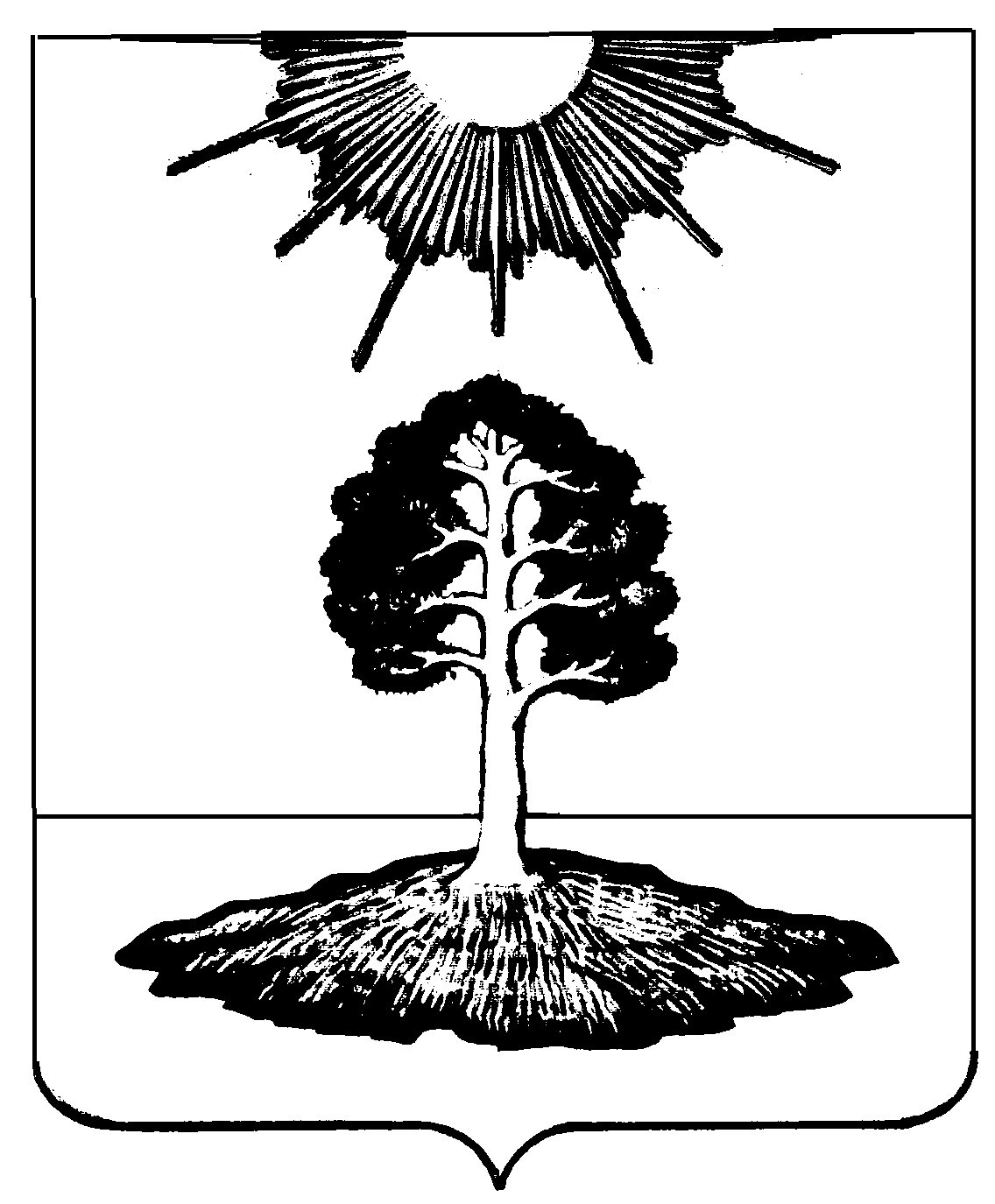 